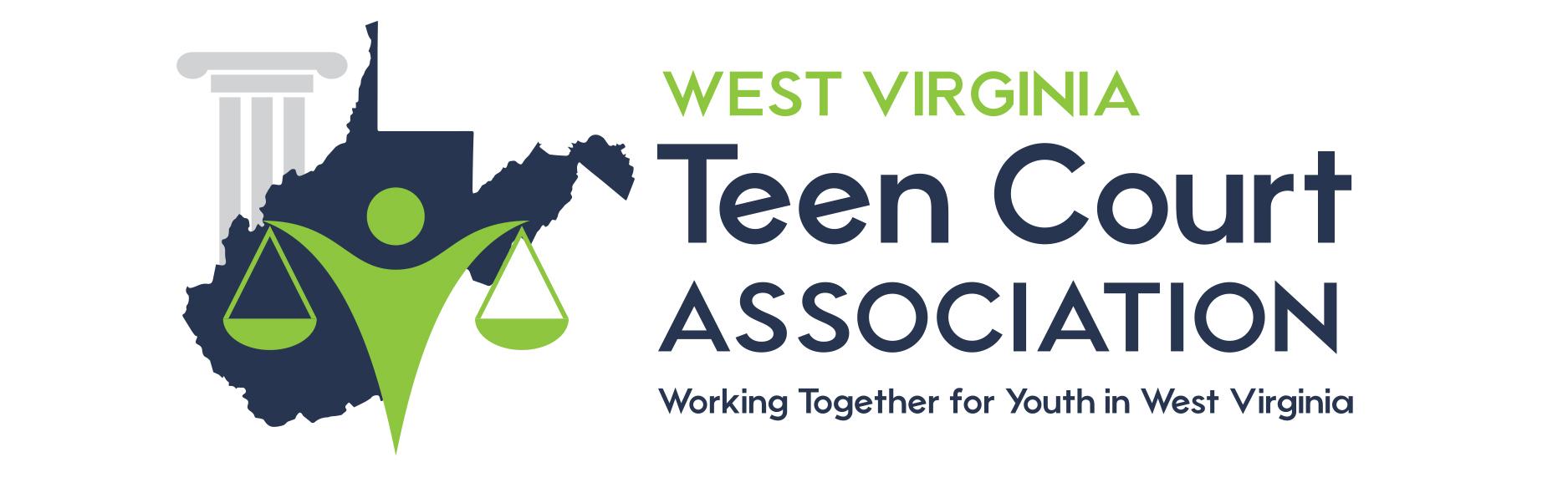 CLASS & PROGRAM REFERRALAGENCY: _____________________________________________________________________________PHONE: ___________________________________     FAX: ____________________________________REFERRAL DATE: _____________________________________PARTICIPANT NAME: __________________________________________________________________TEEN COURT CASE #: ____________________________   OFFENSE: ___________________________ADDRESS: ____________________________________________________________________________PHONE: ____________________________________    DOB: __________________    AGE: __________PARENT/LEGAL GUARDIAN: ___________________________________________________________REQUESTED CLASS/ PROGRAM DESCRIPTION: ________________________________________________________________________________________________________________________________________________________________________________________________________________________________________________________________________________________________________________REFERRED BY: ________________________________________________________________________WV TEEN COURT ASSOCIATION(304) 913-4956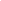 